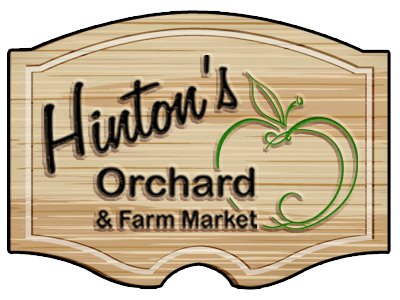 Customer Service/Field Trip Team MemberThis position will be part time 25-30 hours per week.  Primary need is for Monday, Wednesday, & Friday mornings but other days may be available.  This position will be a part of the Customer Service Team for the farm market and will be an important part of our educational field trips.Qualities of successful applicant:Dependable	Able to report to work on time regularly and perform all duties of jobEnergetic	Performs job with confidence, efficiency, and reasonable enthusiasmIndependent	Able to work independently and to look for tasks that need to be done and see that they are performed properlyOrganized	Able to prioritize tasks for oneself and see that tasks are completed accordingly is preferred.  Must be able to help keep market and grading/sorting area clean and orderly.Friendly	Able to consistently interact with other team members and customers in a friendly, helpful mannerExperience	Clear verbal communication ability is a must and some public speaking experience is preferred.Physical	Be able to stand or walk for extended periods of time.  Be able to lift, bend, stretch, twist, pull, etc.Specific Responsibilities:This team member will be responsible for talking to groups of school children and deliver a scripted talk about apples and our farm.This team member will be responsible for directing classes as they enter the farm market, while they are inside the market, and as they leave for the next stop in their tour.This team member will become familiar with the farm, our products and their seasons, varieties of apples & their uses, as well as activities and upcoming events on the farm so that they are able to communicate with customers and answer their questions.This team member must learn to operate cash register system and scale and wait on customers as needed.This team member may also be asked to work in sorting and preparing apples and other produce for sale in the retail markets.This team member will help in keeping retail displays stocked and orderly and in keeping grading/sorting area clean and neat and in performing other general cleaning tasks.  Other duties as assigned.